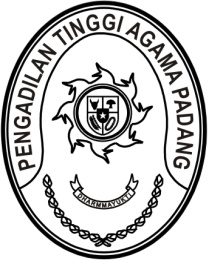 MAHKAMAH AGUNG REPUBLIK INDONESIADIREKTORAT JENDERAL BADAN PERADILAN AGAMAPENGADILAN TINGGI AGAMA PADANGJalan By Pass KM 24, Batipuh Panjang, Koto TangahKota Padang, Sumatera Barat 25171 www.pta-padang.go.id, admin@pta-padang.go.idSURAT KETERANGAN INTEGRITAS DAN MORALITAS 
Yang bertanda tangan di bawah ini :Nama			: Dr. H. Abd. Hamid Pulungan, S.H., M.H.NIP				: 195807051986031001Pangkat/golru/TMT	: Pembina Utama/ IVe/ 1 April 2018Jabatan			: KetuaUnit Kerja			: Pengadilan Tinggi Agama PadangMenyatakan bahwa :Nama			: Berki Rahmat, S.Kom.NIP				: 198909222015031001Pangkat/golru/TMT	: Penata/ IIIc/1 April 2023Jabatan			: Penata Layanan OperasionalUnit Kerja			: Pengadilan Tinggi Agama PadangMemiliki integritas dan moralitas yang baik;Tidak sedang dalam proses hukum atau dalam masa hukuman disiplin baik tingkat ringan, sedang, atau berat, tidak atau belum pernah dijatuhi hukuman disiplin, kode etik atau tindak pidana sesuai dengan peraturan perundang-undangan berlaku;Tidak sedang menjalani Cuti di Luar Tanggungan Negara; danTidak sedang menjalani Tugas Belajar.Padang, 26 Februari 2024Ketua Pengadilan Tinggi Agama Padang                                                        Abd Hamid Pulungan	                                                        NIP. 195807051986031001MAHKAMAH AGUNG REPUBLIK INDONESIADIREKTORAT JENDERAL BADAN PERADILAN AGAMAPENGADILAN TINGGI AGAMA PADANGJalan By Pass KM 24, Batipuh Panjang, Koto TangahKota Padang, Sumatera Barat 25171 www.pta-padang.go.id, admin@pta-padang.go.idSURAT KETERANGAN INTEGRITAS DAN MORALITAS 
Yang bertanda tangan di bawah ini :Nama			: Dr. H. Abd. Hamid Pulungan, S.H., M.H.NIP				: 195807051986031001Pangkat/golru/TMT	: Pembina Utama/ IVe/ 1 April 2018Jabatan			: KetuaUnit Kerja			: Pengadilan Tinggi Agama PadangMenyatakan bahwa :Nama			: Arya Jaya Shentika, S.HNIP				: 199208142019031006Pangkat/golru/TMT	: Penata Muda Tingkat I/ IIIb/1 April 2023Jabatan			: Penata Layanan OperasionalUnit Kerja			: Pengadilan Tinggi Agama PadangMemiliki integritas dan moralitas yang baik;Tidak sedang dalam proses hukum atau dalam masa hukuman disiplin baik tingkat ringan, sedang, atau berat, tidak atau belum pernah dijatuhi hukuman disiplin, kode etik atau tindak pidana sesuai dengan peraturan perundang-undangan berlaku;Tidak sedang menjalani Cuti di Luar Tanggungan Negara; danTidak sedang menjalani Tugas Belajar.Padang, 26 Februari 2024Ketua Pengadilan Tinggi Agama Padang                                                        Abd Hamid Pulungan	                                                        NIP. 195807051986031001